HDA : Arts du visuel : Arts et industrialisation au XIX e sLa gare Saint-Lazare à ParisPages 126-127Né de la machine à vapeur, le chemin de fer est le symbole de l’âge industriel. Il bouleverse les échanges, transforme les villes et les modes de vie. Comme dans le reste de l’Europe et aux Etats-Unis, un réseau de chemin de fer se développe en France, passant de 500 km en 1840 à 59 000 km en 1914.L’architecture des gares symbolise la révolution technologique et fascine de nombreux artistes qui se regroupent dans un nouveau mouvement appelé l’impressionnisme.La gare Saint-Lazare est la première gare parisienne à être construite, elle dessert l’ouest de la France en particulier la Normandie.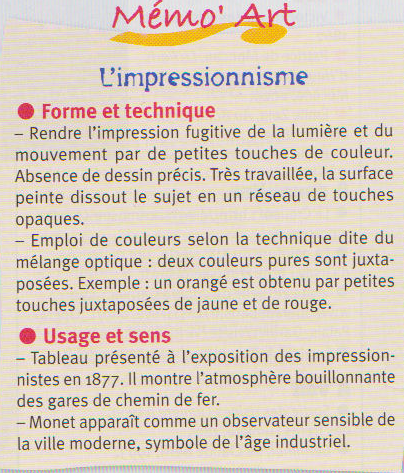 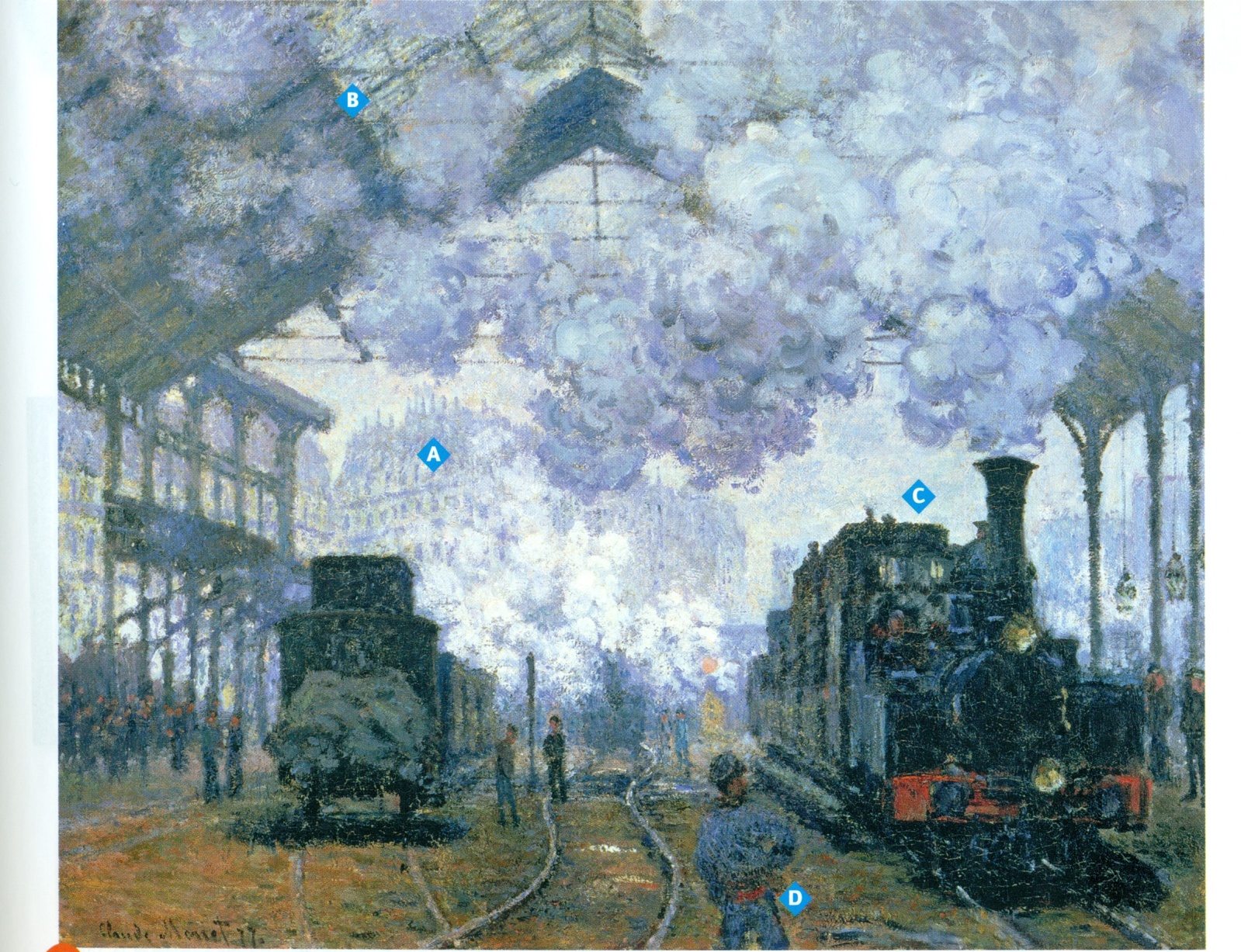 Identifier la nature de l’œuvre :Auteur de l’œuvre : ………………………………………………………………………..Nature de l’œuvre : ………………………………………………………………………..Dimensions : …………………………………………..Date de réalisation : …………………….Courant artistique : …………………………………………………..Genre : ………………………………………..Sujet représenté : …………………………………………………………………………………………………..Lieu de conservation :………………………………………………………………….Situer l’œuvre d’art dans le temps et dans son contexte, en expliquer l’intérêt historique : 1) A quelle période est peinte la gare Saint-Lazare ?.........................................................................................……………………………………………………………………………………………………………………………………………………………………..2)Qui agit en faveur des constructions métalliques durant le Second Empire ?.............................................................. Décrire l’œuvre et en expliquer le sens : Docs 3 et Mémo’Art3) A quoi correspondent les lettres ?A :…………………………………………………………………………		C :…………………………………………………………………………B : ………………………………………………………………………..		D :………………………………………………………………………..4) Avec quels matériaux les gares européennes ont-elles été construites ? Pourquoi cette nouvelle architecture ?……………………………………………………………………………………………………………………………………………………………………………………………………………………………………………………………………………………………………………………………………………………………………………………………………………………………………………………………………………………………………………………………………………………………..5) Comment Claude Monnet a-t-il réalisé sa peinture ? Qu’a-t-il voulu mettre en valeur dans son œuvre ?..................………………………………………………………………………………………………………………………………………………………………………………………………………………………………………………………………………………………………………………………………………………………………………………………………………………………………………………………………………………………………………………………………………………………………Distinguer la dimension artistique et historique de l’œuvre6) En quoi ce tableau est-il révélateur du courant impressionniste ?................................................................................………………………………………………………………………………………………………………………………………………………………………………………………………………………………………………………………………………………………………………………………………………………………………………………………………………………………………………………………………………………………………………………………………………………………7) Quels éléments du tableau témoignent de l’âge industriel ?.........................................................................................………………………………………………………………………………………………………………………………………………………………………………………………………………………………………………………………………………………………………………………………………………………………………………………………………………………………………………………………………………………………………………………………………………………………..